Chapter 3: State and Empire in Eurasia/North Africa                                                                                        500B.C.E. – 500 C.E.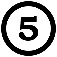 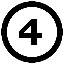 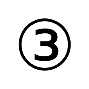 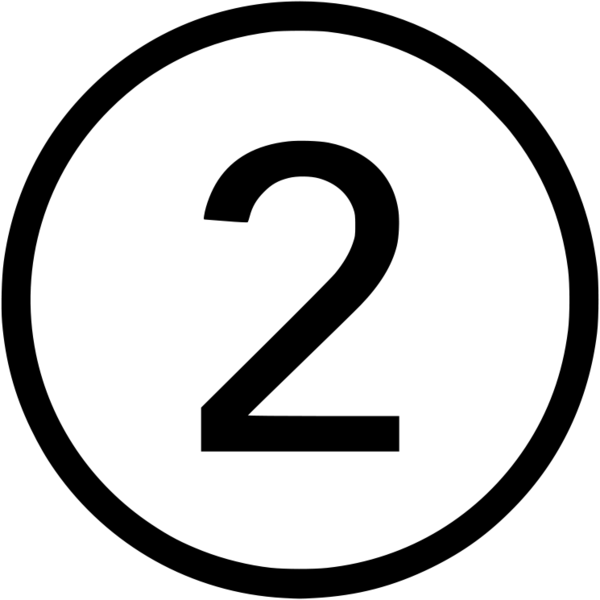 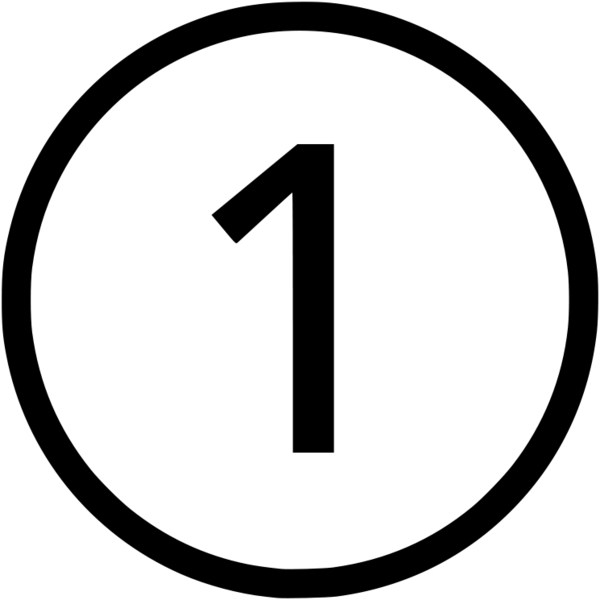 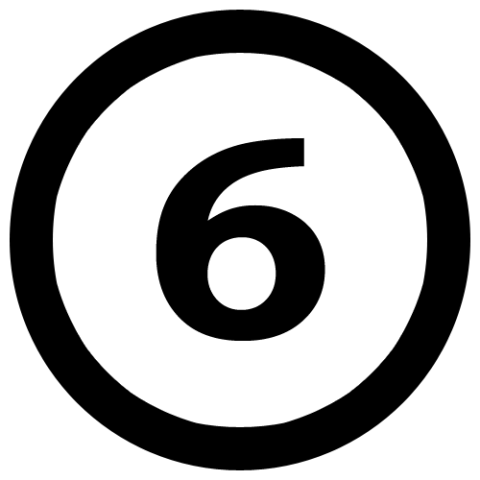 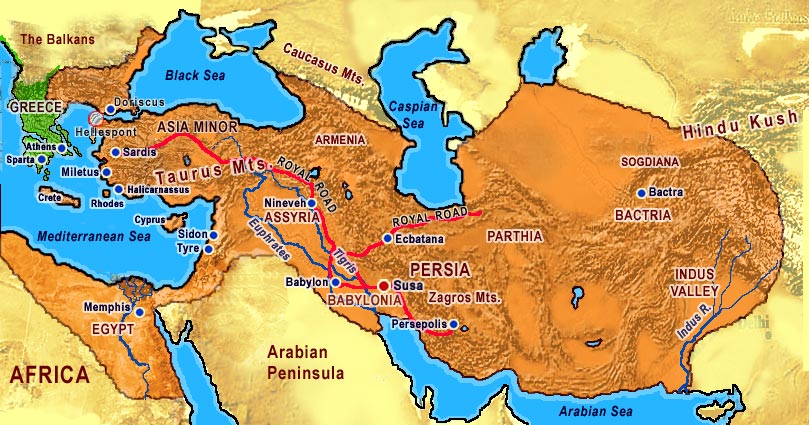 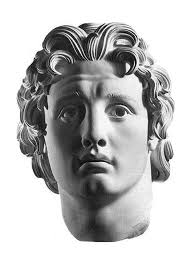 